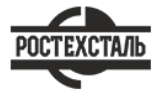 ГОСТ 1668-73Проволока стальная оцинкованная для воздушных линий связи. Технические условияСтатус: действующийВведен в действие: 1975-01-01Подготовлен предприятием ООО «Ростехсталь» - федеральным поставщиком металлопрокатаСайт www.rostechstal.ru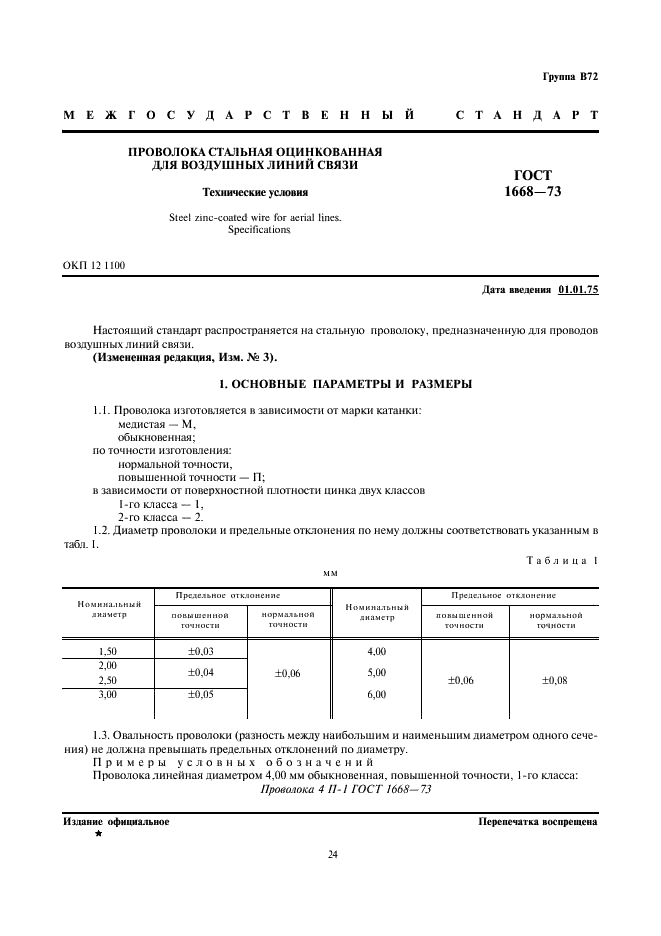 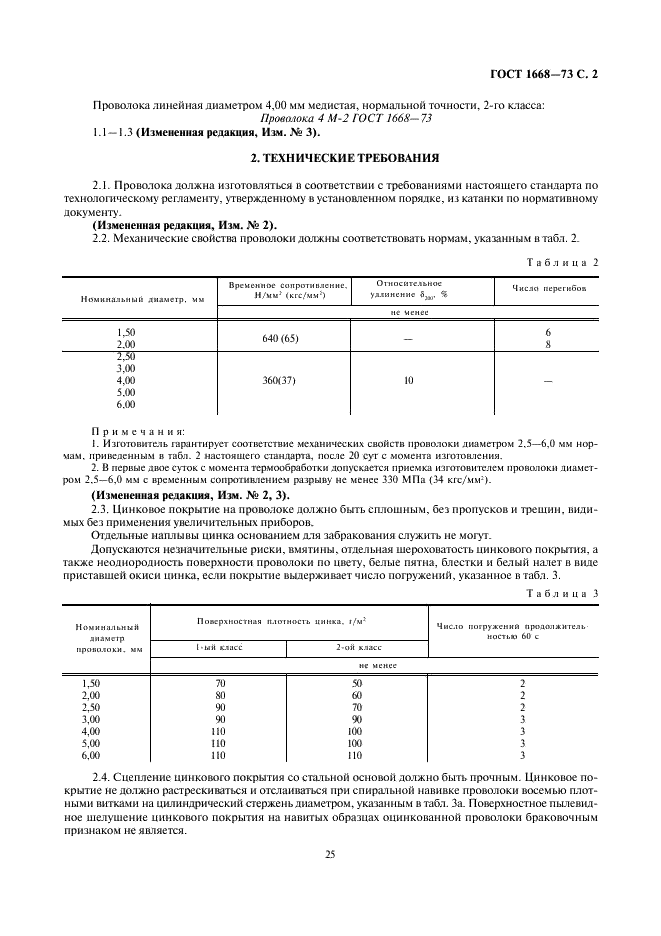 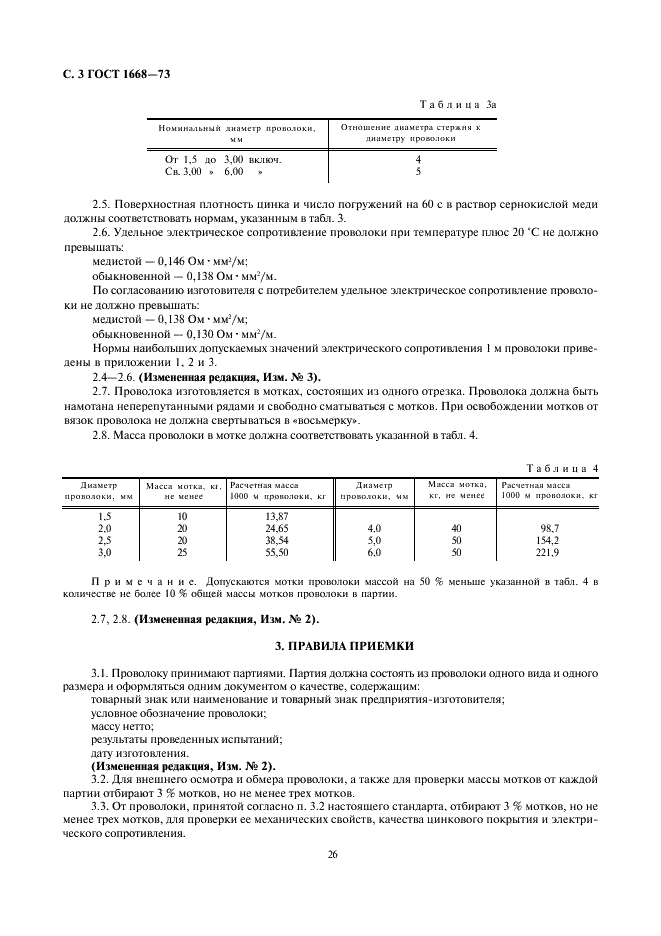 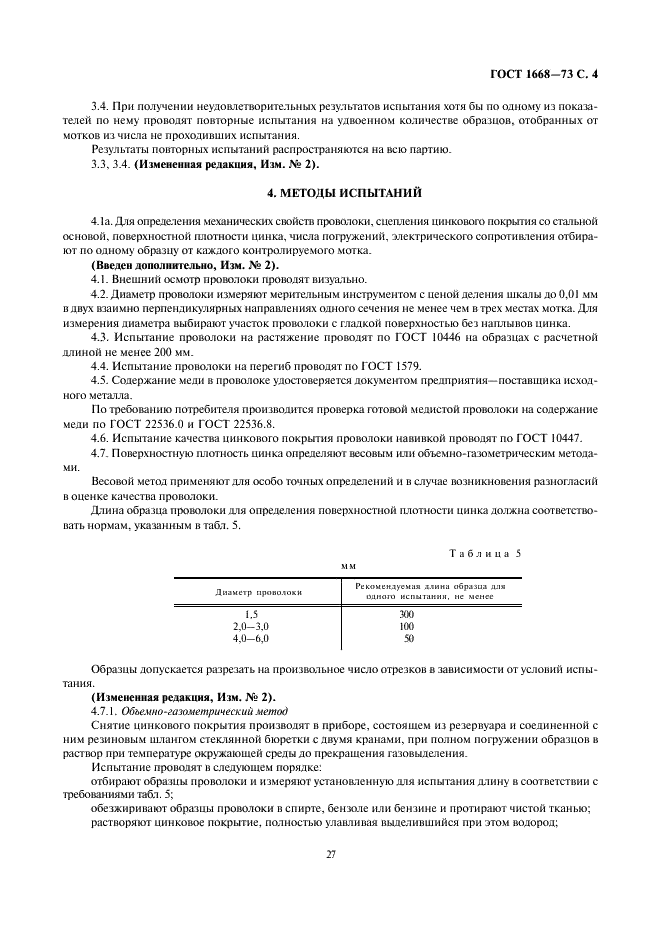 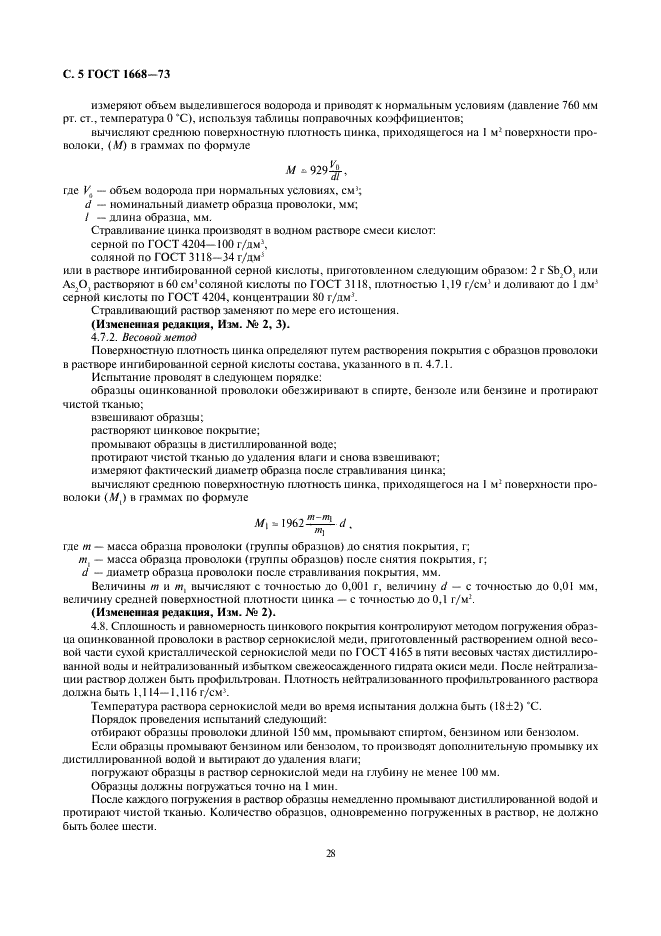 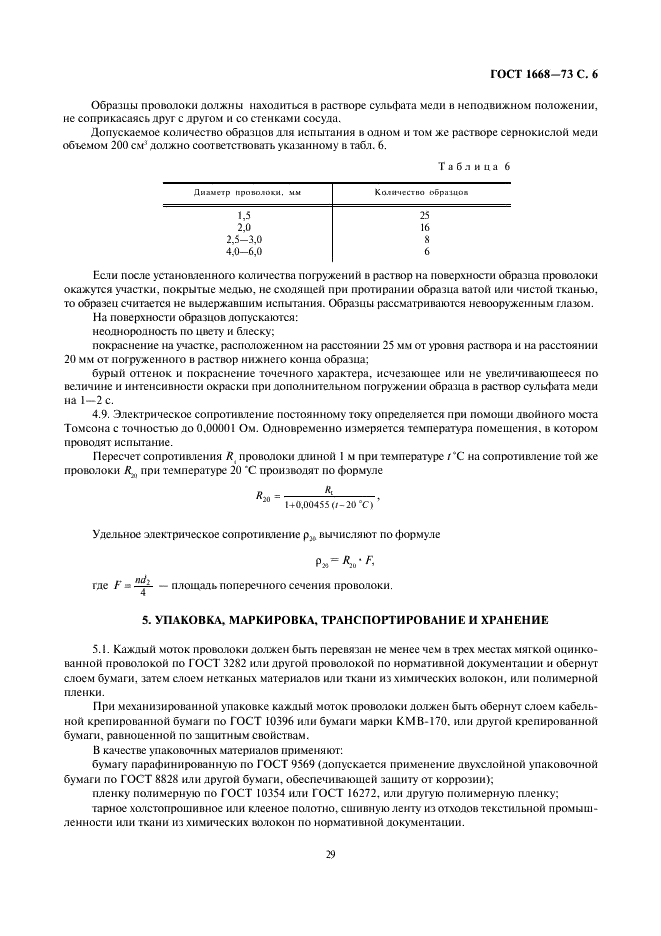 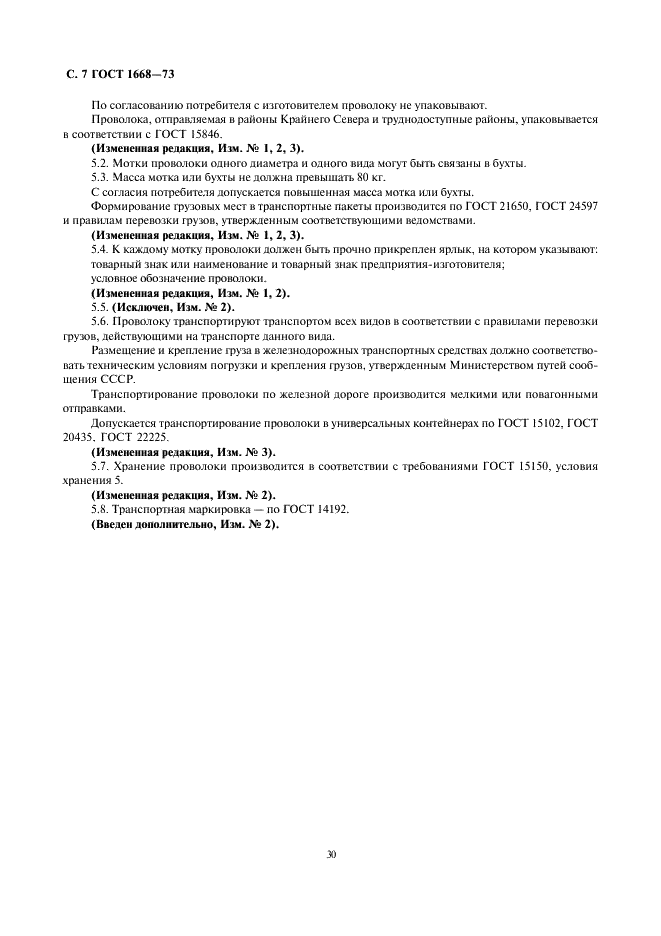 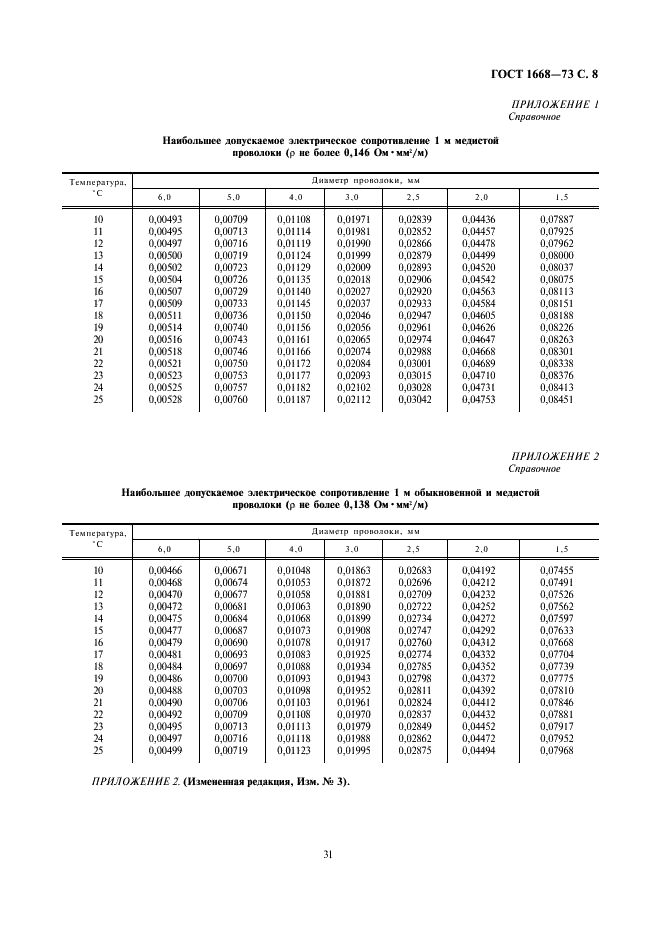 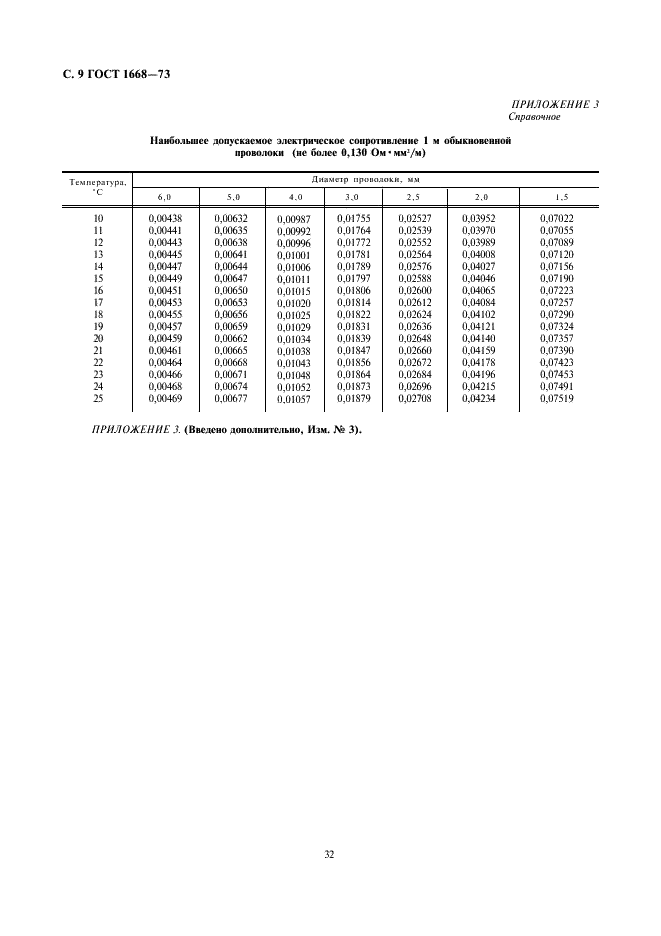 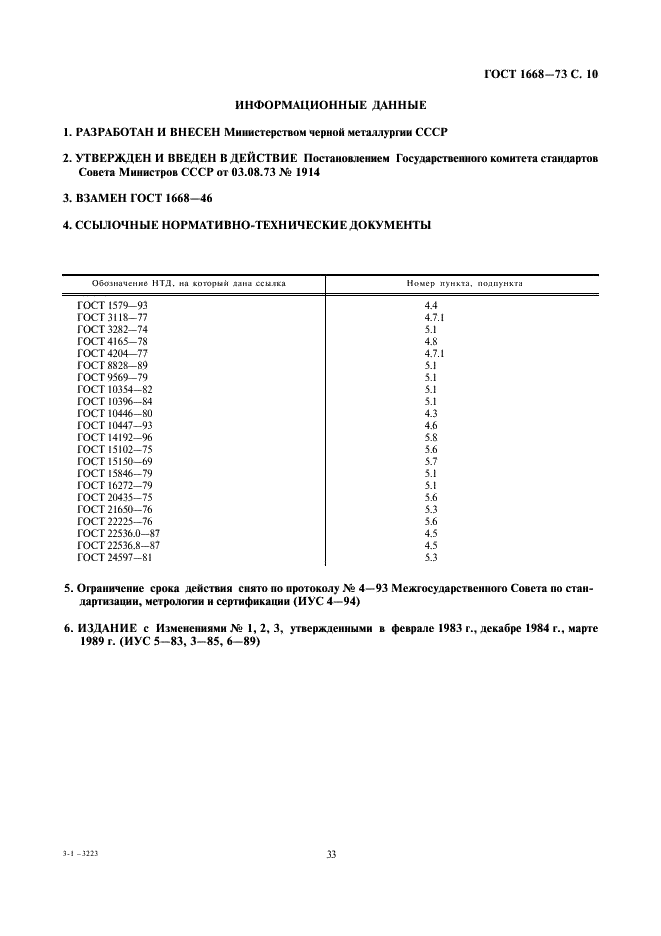 